सीएसआईआर-राष्ट्रीय वनस्पति अनुसंधान संस्थान 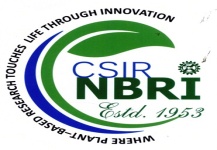 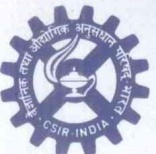 CSIR-NATIONAL BOTANICAL RESEARCH INSTITUTEराणा प्रताप मार्ग, लखनऊ-226001 (भारत)Rana Pratap Marg, Lucknow-226001 (India)Website: www.nbri.res.inचयन द्वारा वैज्ञानिक पदों पर नियुक्ति के लिए आवेदन प्रपत्रFORM OF APPLICATION FOR APPOINTMENT BY SELECTION ON SCIENTIFIC POSTS अभ्यर्थी इस प्रपत्र को स्वयं भरें |सभी कॉलम उचित रूप से भरें जाएंगे I               अपूर्ण आवेदन प्रपत्र अस्वीकृत कर दिया जाएगा I     To be filled in by the candidate.All the columns should be properly 
filled in. Incomplete application form will be 
rejected summarily.   पूरा नाम (स्पष्ट अक्षरो में)	. (महिला अभ्यर्थी अपने नाम से पहले ‘कुमारी ’ अथवा ‘श्रीमती’ अवश्य लिखें)
Name in full (In BLOCK LETTERS) -----------------------------------------------------------------------(In the case of female candidates, the appropriate 
prefix 'Miss' or 'Mrs' should used) (अ) पिता का नाम (a)   Father's Name 	.    (ब) पति का नाम.     (b)  Husband's Name-----------------------------------------------------------------------------------------Contd.2/- -2-		3  (ब)   आवेदन प्राप्त करने की अंतिम तिथि 26.02.2018 / 03.06.2013* को आयु  :                                     वर्ष          	महीने   	दिनAge as on last date 26.02.2018 / 03.06.2013* of receipt of application.Years                      Month                   Day s  * Age as on 03.06.2013 is applicable in respect of those candidates who had already applied against Advertisement No. 01/20134.   पता/ Address:			(अ) पत्राचार हेतुa) Correspondence: ___________________________________________________________________________________________________________________________________________________________________________________________________________Pincode____________________ दूरभाष सं:		             ई-मेल: Telephone No. -----------------    E-mail--------------------(ब)  स्थायी(b)  Permanent _______________________________________________________________________________________________________________________________________________________________________________________________________________________Pincode__________क्या आप जन्म अथवा अधिवास से भारत के नागरिक हैं ?     Are you a citizen of India by birth or by domicile? _____________________________6.  उस राज्य का नाम जिसके आप निवासी हैं	    Name of State to which you belong		____________________________________________7. धर्म-  Religion		   			____________________________________________Contd.3/ -3-8.  श्रेणी (संबन्धित बॉक्स में  निशान लगाएँ) |   (अ)  यदि आप अनुसूचित जाति/अनुसूचित जनजाति/अन्य		 	पिछड़ा वर्ग के हैं, तो अपने दावे के समर्थन में प्रमाण पत्र        की स्वप्रमाणित प्रति संलग्न करें ICategory. (Mark in concerned box) If you belong to Scheduled Caste/        Scheduled Tribe/Other Backward Class/,   	   Please attach a self attested copy of the certificate in support of your claim.	 	             (ब)  यदि आप निःशक्तजन श्रेणी के हैं,   (b)  If you belong to  Persons with       Disabilities category(Please attach a self attested copy of the certificate in support of your claim).9.   क्या आप सीएसआईआर या इसकी किसी प्रयोगशाला/संस्थान के किसी कर्मचारी के निकट/रक्त सम्बन्धी  संबंधी हैं ? यदि हाँ, तो कृपया इसका ब्यौरा दें | _____________________________________________	Whether any close relative/blood relative is working in CSIR or its laboratories/Institutes?  If so, give details. __________________________________________________________________________________10. (अ) शैक्षिक/व्यसायिक/तकनीकी अर्हताएँ (उच्चतम अर्हता से आरंभ करते हुए मेट्रिक/दसवीं बोर्ड तक) :   (a) Educational/Professional/ Technical Qualifications (Commencing with Highest qualifications upto           matriculation/10th Board):* नोट:- कृपया पीएचडी सबमिशन / अवार्ड (जो लागू हो) होने की तिथि/माह/वर्ष स्पष्ट इंगित करें | *Note:-  Please clearly indicate date/month/year of Ph.D. submission/award(as the case may be).	Contd.4/- -4- 10. (ब) पी. एच. डी. का शीर्षक :___________________________________________    (b) Title of Ph. D. Thesis  _________________________________________  11. क्या आप भारत से बाहर गए हैं? यदि हाँ तो निम्नलिखित विवरण दें –     Have you been outside India? If so, give following Particulars:-   यात्रा किया गया देश       यात्रा की तिथि       यात्रा की कालावधि       यात्रा का प्रयोजन   Country Visited          Date of Visit         Duration of visit         Purpose of Visit  रोजगार का ब्यौरा (नवीनतम से शुरू करते हुए )    Details of employment (beginning with the latest):-  क्या आप वर्तमान में सरकारी कर्मचारी हैं ? (उत्तर ‘हाँ’ या ‘नहीं’ में दीजिये यदि हाँ तो यह बताएं कि आपकी नियुक्ति स्थायी है अथवा अस्थायी) ________________________________________________________Are you a Government servant at present? (Answer ‘Yes’ Or ‘No’, if so, state whether your appointment is temporary or permanent)  __________________________________________________________________14 D;k vki bl osru eSfVªDl esa osru Lrj ds vUrxZr U;wUre izkjfEHkd ewy osru dks Lohdkj djus ds bPNqd gSa\   यदि नहीं तो कृपया बताएं कि निर्धारित वेतन स्‍तर में आप कितना न्यूनतम वेतन स्वीकार करेंगे ?  ____   Are you willing to accept the minimum initial Basic pay of Pay level in the pay matrix? If not, state, what is the lowest initial pay that you would accept in the prescribed pay level______________________ Contd.5/--5-15  कोई अतिरिक्त अर्हता यथा व्यkवसायिक सोसायटियों की सदस्यता, पुरस्कार एवं सम्मान इत्यादि         Any additional qualification such as membership of professional societies; awards and honours etc., ________________________________________________________________________16.	(अ) 	वैज्ञानिक जर्नलों में प्रकाशित प्रकाशनों की संख्या  	(a) 	No. of Publications published in scientific journals _______________________	(ब) 	फ़ाइल पेटेंटों की संख्या:_______________/ स्वीकृत पेटेंटों की संख्या:__________	(b) 	No. of patents filed   _______________/ No. of patents granted :____________      (स)       कृपया वैज्ञानिक प्रकाशनों की विस्तृत सूची वैज्ञानिक प्रकाशनों के प्रथम पृष्ठ के साथ संलग्न  करेंI      (C ) 	Please annexe a detailed list of Scientific publications supported with copy of the first page as attachment.संलग्नों की सूची : List of enclosures: .' 
 Contd.6/- -6- घोषणा
DECLARATIONमैं 	 एतद द्वारा घोषणा करता/करती हूँ  कि आवेदन पत्र  में दिया गया विवरण मेरी जानकारी तथा विश्वास के अनुसार सही, पूर्ण एवं उचित है और यदि मेरे द्वारा दी गई कोई सूचना गलत अथवा अनुचित पाई जाती है अथवा चयन से पूर्व अथवा बाद में किसी अपात्रता  का पता चलता है तो मेरी अभ्यर्थिता चयन/नियुक्ति के किसी  भी स्तर पर रद्द की जा सकती है और मेरे विरूद्ध कार्यवाई की जा सकती है I   I hereby declare that the statements made in the application are true, complete and correct to the best of my knowledge and belief and in the event of any of the information being found false or incorrect or any ineligibility being detected before or after the selection, my candidature is liable to be cancelled  at any stage of Selection/appointment and action initiated against me. स्थान : Place: 
पता : Date: अभ्यर्थी के हस्ताक्षर  
Candidate's Signature (        ) 
    			                   पूरा नाम  
			                Full Nameसेवारत अभ्यर्थी अपने वर्तमान नियोक्ता से निम्नांकित पृष्ठांकन पर हस्ताक्षर करवाएँ I Candidate already employed should get the following endorsement signed by his/her present employer. विभाग/ कार्यालय प्रधान द्वारा पृष्ठांकनEndorsement by the Head of the Department / Office. सं. 
No. दिनांक----------------- Date Full Signature ---------- पूर्ण हस्ताक्षर---------------- पदनाम ________________________Designation ___________________मोहरStamp CSIR-NATIONAL BOTANICAL RESEARCH INSTITUTERana Pratap Marg, Lucknow - 226 001Synopsis SheetNote: Write very precisely. Brief and clear statements would be appreciatedEssential: Incomplete or inadequate information supplied in this form would disqualify the candidate			Signature of the candidateIn your opinion, are you qualified for the post applied?  If so, please give your answer in about eight lines :*Brief Information on publication, reports, patents and Ph.D Thesis title etc.  :Ph. D Thesis Title : __________________________________________________________________________________________Original reprints may be submitted at the time of interview.*Please state numbers only											Full Signature of the candidate 															with date :विज्ञापन संख्या____________________________Advt. No.   _________________________आवेदित पे लेवल   ______________________Pay level applied for ___________________आवेदित पद कोड   _____________________Post Code applied __________________आवेदित पदनाम _____________________Post applied for _____________________( Please refer to Note-4 of advt. 02/2017)क्षेत्र  ________________________________Area ________________________________Whether applied Under Advt No. 01/2013  Yes / NoIf yes, then please mention Post Code: ______________ Area: _________________ as per earlier application.  आवेदन  शुल्क का विवरण (यदि लागू हो ) :________________Particulars of application fee (if applicable) :_____________Ykkxw ugha gks rks dkj.k :________________________ If not applicable, please mention ________________डी. डी. संख्या एवं तारीख _______________________________D.D. No. & Date ___________________________________निर्गत बैंक एवं शाखा का नाम __________________________Name of the issuing Bank & Branch ___________________ (अ) जन्मतिथि एवं स्थान(हाई स्कूल/मैट्रिक प्रमाण पत्र के अनुसार)Date and place of birth(According to High School/Matric Certificate)(i) तिथि / Date  _ _ / _ _ /_ _ _ _ (ख) स्थान/ Place ____________________________GenSCSTOBCOH(अस्थिविकलांग)HH (बधिर)VH (नेत्रहीन विकलांग)उत्तीर्ण परीक्षाExam Passedश्रेणी/ग्रेड तथा अंकों की  प्रतिशतताDivision/ Grade and % age of marksवर्ष जिसमे उत्तीर्ण हुए हैंYear of Passingडिग्री/डिप्लोमा की अवाधिDuration of the Degree/ Diplomaबोर्ड/विश्वविद्यालयBoard./ UniversityविषयSubject(s)संगठनOrganization धारित पदPost held वेतनमान एवं अंतिम आहरित वेतनScale of pay & last pay drawn निश्चित तारीख दी जाएExact dates to be given निश्चित तारीख दी जाएExact dates to be given निश्चित तारीख दी जाएExact dates to be given कुल अवधि(वर्षो में) Total Period (in years) कार्यों की प्रकृति Nature of duties संगठनOrganization धारित पदPost held वेतनमान एवं अंतिम आहरित वेतनScale of pay & last pay drawn कार्यारंभ की तिथिDate of Joining कार्य छोड़ने  की तिथिDate of leaving कार्य छोड़ने  की तिथिDate of leaving कुल अवधि(वर्षो में) Total Period (in years) कार्यों की प्रकृति Nature of duties Name:_________________________________________________________Date of Birth:____________________________________________________Full Address for   ________________________________________________Correspondence   ________________________________________________                   ________________________________________________Whether SC/ST/OBC/PWD:__________________________________________Name:_________________________________________________________Date of Birth:____________________________________________________Full Address for   ________________________________________________Correspondence   ________________________________________________                   ________________________________________________Whether SC/ST/OBC/PWD:__________________________________________Name:_________________________________________________________Date of Birth:____________________________________________________Full Address for   ________________________________________________Correspondence   ________________________________________________                   ________________________________________________Whether SC/ST/OBC/PWD:__________________________________________Name:_________________________________________________________Date of Birth:____________________________________________________Full Address for   ________________________________________________Correspondence   ________________________________________________                   ________________________________________________Whether SC/ST/OBC/PWD:__________________________________________Name:_________________________________________________________Date of Birth:____________________________________________________Full Address for   ________________________________________________Correspondence   ________________________________________________                   ________________________________________________Whether SC/ST/OBC/PWD:__________________________________________Name:_________________________________________________________Date of Birth:____________________________________________________Full Address for   ________________________________________________Correspondence   ________________________________________________                   ________________________________________________Whether SC/ST/OBC/PWD:__________________________________________Name:_________________________________________________________Date of Birth:____________________________________________________Full Address for   ________________________________________________Correspondence   ________________________________________________                   ________________________________________________Whether SC/ST/OBC/PWD:__________________________________________Name:_________________________________________________________Date of Birth:____________________________________________________Full Address for   ________________________________________________Correspondence   ________________________________________________                   ________________________________________________Whether SC/ST/OBC/PWD:__________________________________________Name:_________________________________________________________Date of Birth:____________________________________________________Full Address for   ________________________________________________Correspondence   ________________________________________________                   ________________________________________________Whether SC/ST/OBC/PWD:__________________________________________Advertisement No.: ________________________________________Pay level applied for _______________________________________Post code         : ________________________________________Post              : ________________________________________Area:             _________________________________________Minimum Pay Acceptable __________________________________(If selected)Advertisement No.: ________________________________________Pay level applied for _______________________________________Post code         : ________________________________________Post              : ________________________________________Area:             _________________________________________Minimum Pay Acceptable __________________________________(If selected)Advertisement No.: ________________________________________Pay level applied for _______________________________________Post code         : ________________________________________Post              : ________________________________________Area:             _________________________________________Minimum Pay Acceptable __________________________________(If selected)Starting from highest qualificationStarting from highest qualificationStarting from highest qualificationStarting from highest qualificationStarting from highest qualificationExperience ( Starting from latest)Experience ( Starting from latest)Experience ( Starting from latest)Experience ( Starting from latest)Experience ( Starting from latest)Development Project/Schemes compiled (Give title of Project/Scheme & a very brief description of your actual dutiesSpecial Merits/awards and other similar information Special Merits/awards and other similar information DegreeDivision%MarksYearBoard/UnivPeriodDesignationSalary/Pay levelEmployer/DepartmentEmployer/DepartmentDevelopment Project/Schemes compiled (Give title of Project/Scheme & a very brief description of your actual dutiesSpecial Merits/awards and other similar information Special Merits/awards and other similar information DegreeDivision%MarksYearBoard/UnivTo    FromDesignationSalary/Pay levelEmployer/DepartmentEmployer/DepartmentDevelopment Project/Schemes compiled (Give title of Project/Scheme & a very brief description of your actual dutiesSpecial Merits/awards and other similar information Special Merits/awards and other similar information                 As AdvertisedEssential QualificationAs PossessedYour opinionDesirable QualificationExperience Any other Qualification/experience Type of PublicationPublishedAccepted for PublicationIn PressCommunicated PresentedImpact factorSingle authorship papers: Multiple authorship  papers (as Sr. author) :Multiple authorship  papers (as team member) :Technical reports : Monographs : Review Articles :Books :Chapters in books : Patents  awarded :Others (specify) :TOTAL